Publicado en Puerto Morelos, Q. Roo el 26/03/2021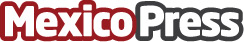 Puerto Morelos, un paraíso en el que se cuida el entorno, a los niños, a las mujeres y a los visitantesPuerto Morelos ha trabajado por ofrecer a sus habitantes un lugar más seguro y más confiable para vivir, y a su vez, ofrecer a los turistas un destino mágico en el que puedan disfrutar cada una de las actividades y rincones que les ofrece. Naturaleza, aventuras, sustentabilidad y respeto por cada una de las personas que se encuentren en el municipio son algunas características que lo definenDatos de contacto:Canvi Comunicat5552200276Nota de prensa publicada en: https://www.mexicopress.com.mx/puerto-morelos-un-paraiso-en-el-que-se-cuida Categorías: Nacional Viaje Turismo Quintana Roo http://www.mexicopress.com.mx